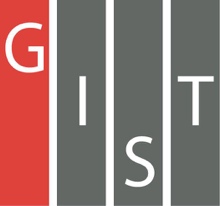 Gwangju Institute of Science and TechnologyOfficial Press Release (https://www.gist.ac.kr/)	Section of	Mi-Yeon Kim	Nayeong Lee	Public Affairs	Section Chief	Senior Administrator		(+82) 62-715-2020	(+82) 62-715-2024	Contact Person	Yong-hyeok Choi, Administrator	for this Article	Section of Public Affairs		(+82) 62-715-2025	Release Date	2018.09.06GIST signs MoU with the National Cancer Centerto lead clinical science and improveresearch capabilities□	GIST (President Seung Hyeon Moon) has signed an MoU with the National Cancer Center (NCC, Director Eun-suk Lee) regarding basic and clinical science, science and technology R & D, research personnel, and technical information.□	The MoU signing ceremony was held on September 5, 2018, at GIST and was attended by President Seung Hyeon Moon, Dean of International and Public Affairs Yong Chul Kim, Dean of the School of Life Sciences Soo Hyun Eom, Professor Jeong-suk Nam, NCC Director Eun-suk Lee, Dean of the Graduate School Jong-bae Park, and other officials.∘	The main focus of this MoU includes:  △ collaboration in basic and applied science △ joint use of research facilities and equipments △ sharing data and information △ education and exchange between researchers such as conferences, seminars, and workshops.□	GIST President Seung Hyeon Moon said, "We hope that this agreement with the National Cancer Center will focus on the outstanding manpower and research capabilities of both agencies to lead the nation's basic and clinical science technologies and provide a new foundation for R&D."∘	Both organizations held a conference on oncology and other topics prior to the MoU to share new information on the breast cancer and discussions about treatment.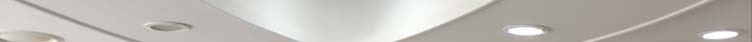 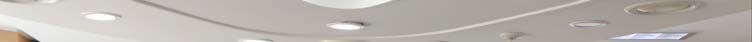 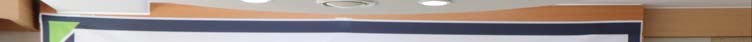 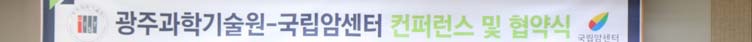 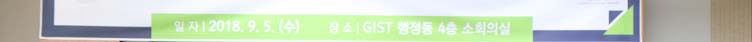 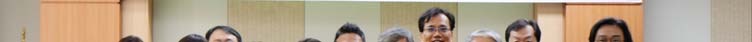 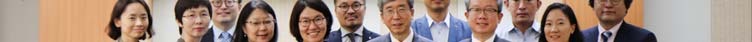 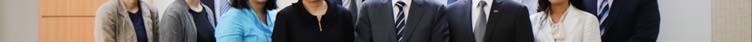 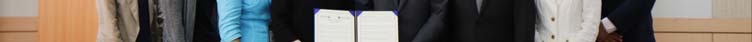 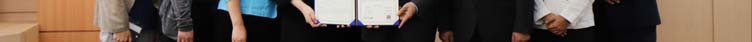 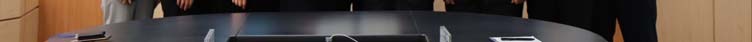 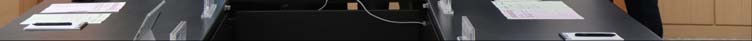 GIST-NCC MoU signing ceremony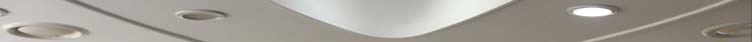 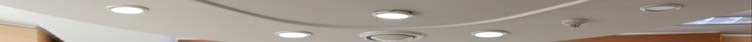 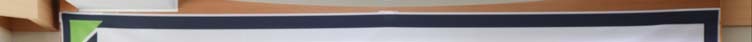 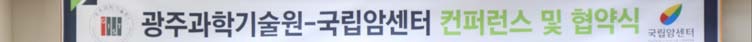 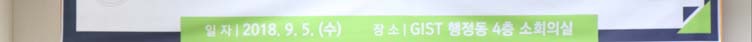 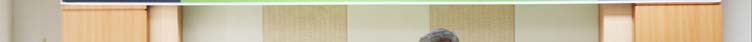 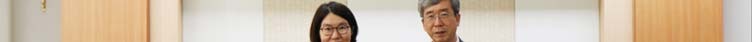 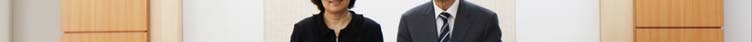 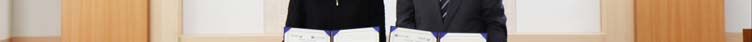 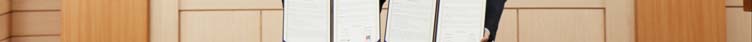 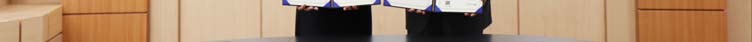 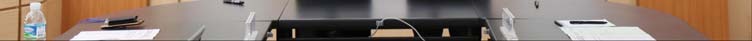 NCC Director Eun-suk Lee and GIST President Seung Hyeon Moon